DSC Change Completion Report (CCR)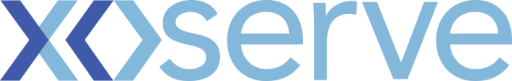 Please send completed form to: box.xoserve.portfoliooffice@xoserve.comDocument Version HistoryChange TitleUNC Derogation process – MOD 0800Change reference number (XRN)5529Xoserve Project Manager  Jai Le RescheEmail addressjaimee.leresche@xoserve.comContact number0121 229 2559Target Change Management Committee date7th December 2022Date of Solution Implementationn/aSection 1: Overview of Change DeliverySection 1: Overview of Change DeliveryAll planned activities under Change Proposal XRN5529 (UNC Derogation Process – Mod0800) have now been completed. The purpose of this change was to create and manage a process to support Derogation requests under UNC as per Modification 0800.All planned activities under Change Proposal XRN5529 (UNC Derogation Process – Mod0800) have now been completed. The purpose of this change was to create and manage a process to support Derogation requests under UNC as per Modification 0800.Section 2: Confirmed Funding ArrangementsSection 2: Confirmed Funding ArrangementsThere was no funding required for this change. All activities were carried out by the CDSP as part of their BAU activities, utilising Decarbonisation investment funded resource in conjunction with relevant Business Operations and Technical support BAU resource.There was no funding required for this change. All activities were carried out by the CDSP as part of their BAU activities, utilising Decarbonisation investment funded resource in conjunction with relevant Business Operations and Technical support BAU resource.Section 3: Provide a summary of any agreed scope changesSection 3: Provide a summary of any agreed scope changesn/an/aSection 4: Detail any changes to the Xoserve Service DescriptionSection 4: Detail any changes to the Xoserve Service Descriptionn/an/aSection 5: Provide details of any revisions to the text of the UK Link ManualSection 5: Provide details of any revisions to the text of the UK Link Manualn/an/aSection 6: Lessons LearntSection 6: Lessons Learntn/an/aVersionStatusDateAuthor(s)Summary of Changes0.1DRAFT18/08/2022Peter HopkinsFor Xoserve review0.2DRAFT23/08/2022Richard HadfieldFor Xoserve review1.0Approved25/08/2022Richard HadfieldFinal changes accepted – version Approved